Фотофиксация этажей, доступ в которые не возможен для инвалидов-колясочников, либо для других лиц с ограниченными возможностями1 этаж.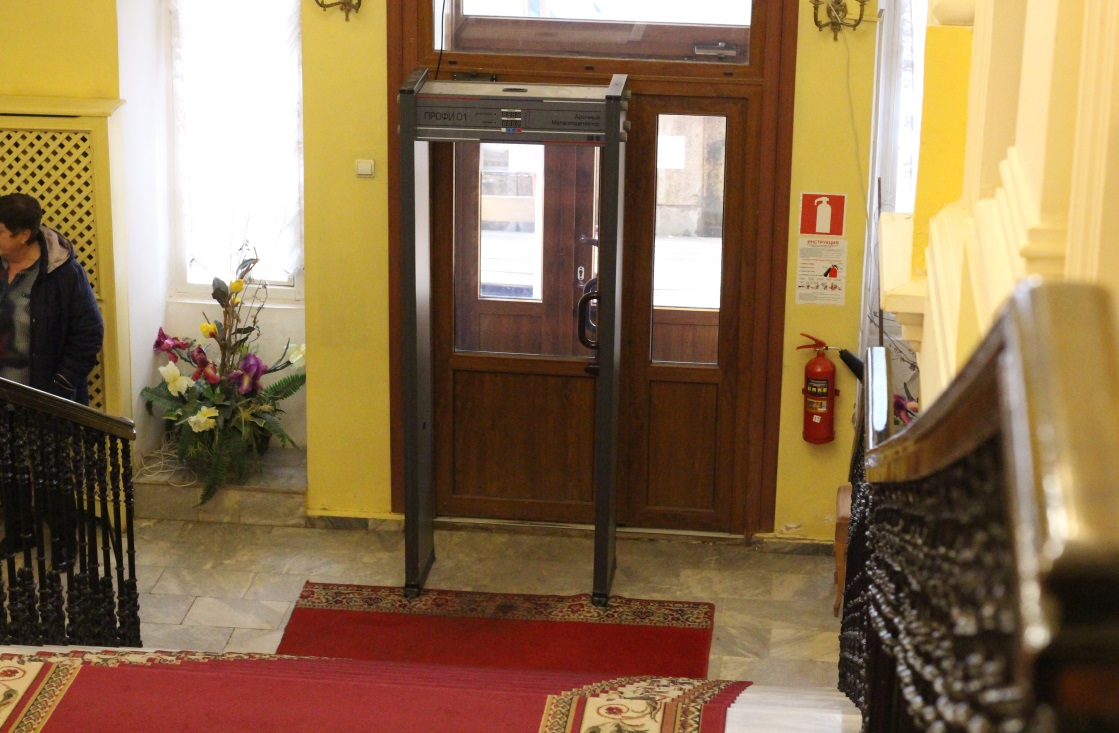 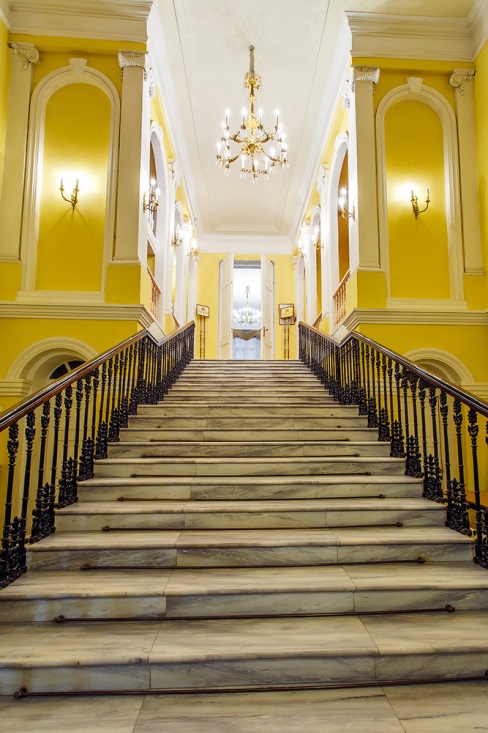 2 этаж.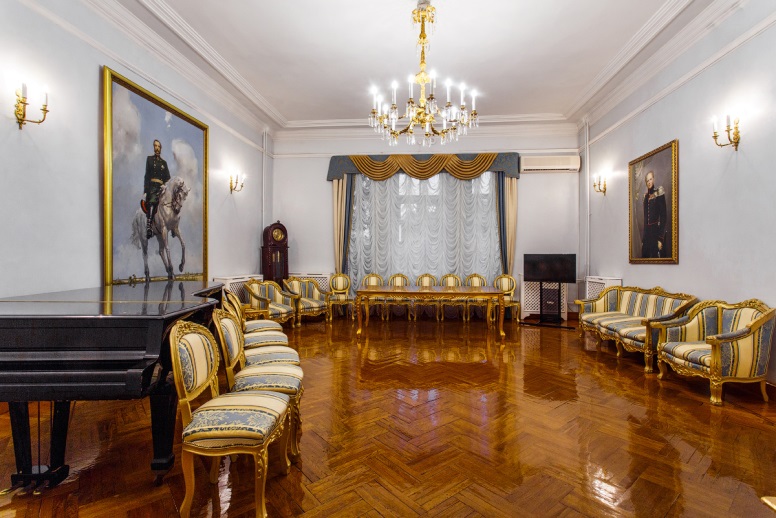 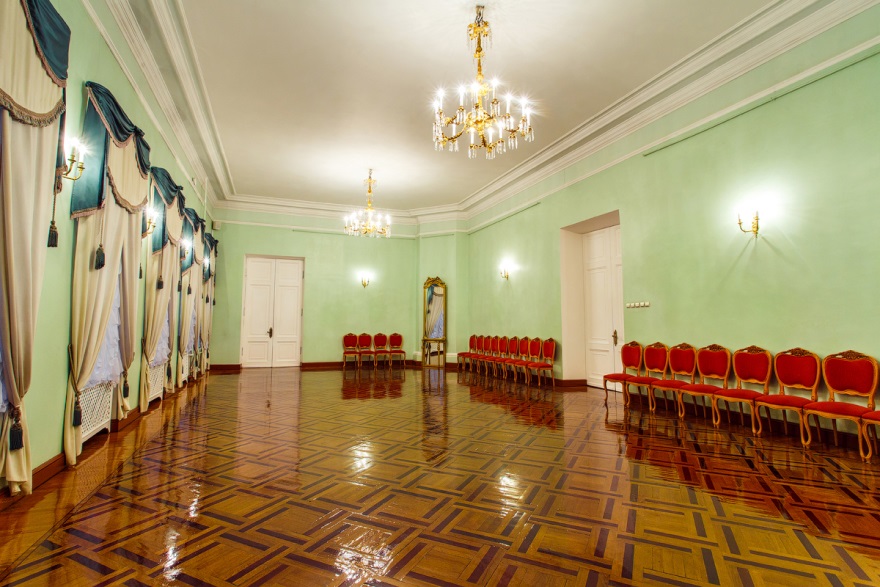 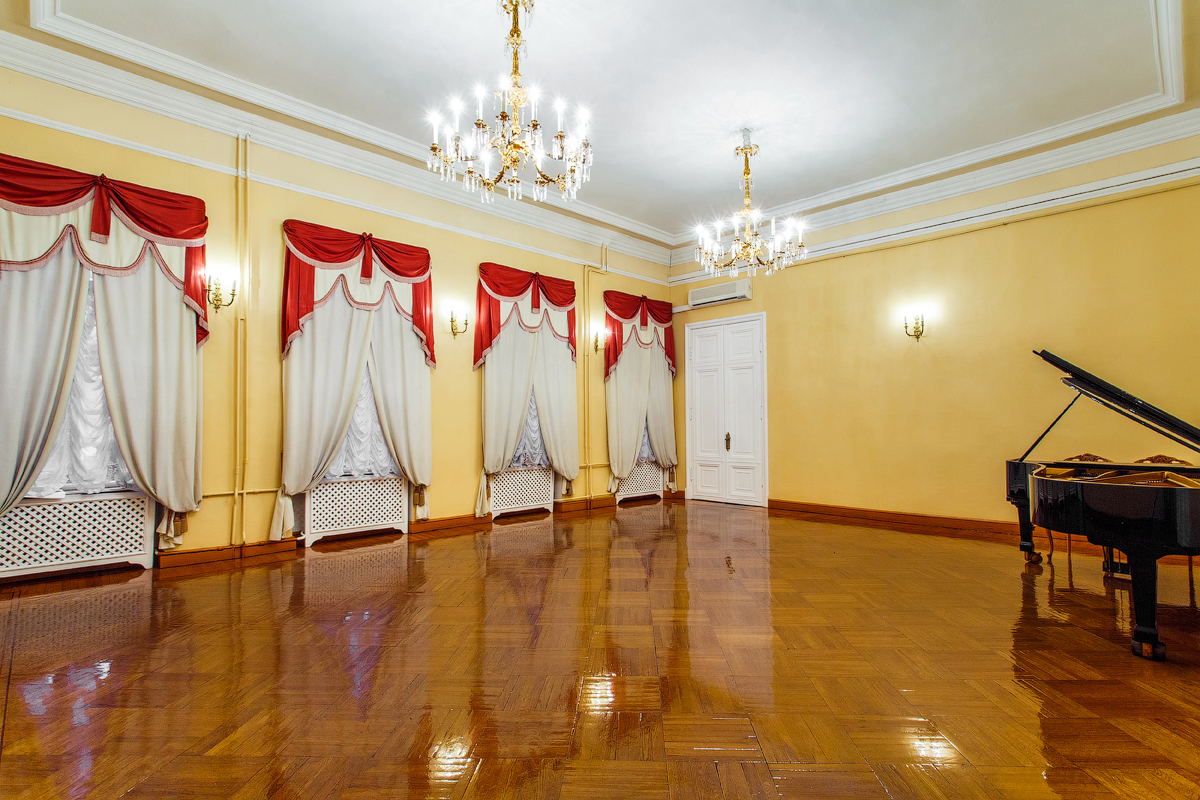 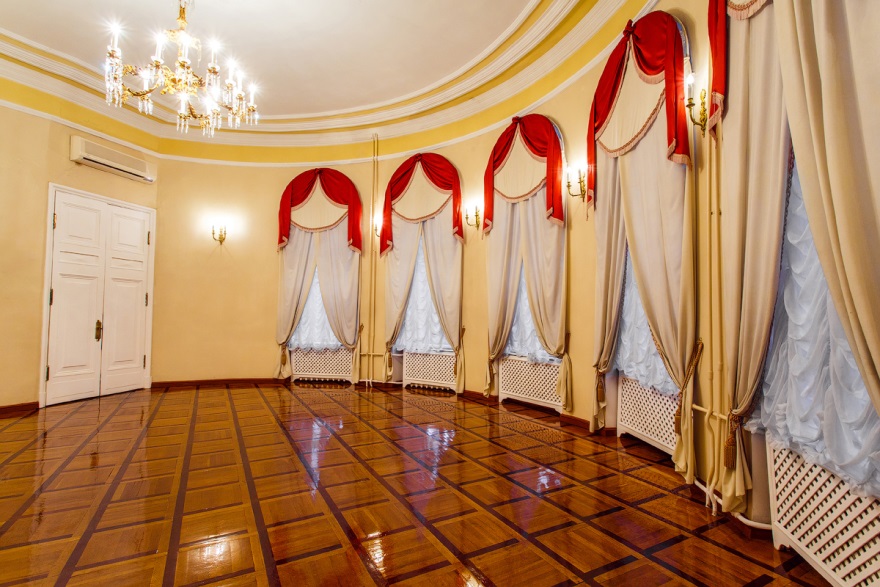 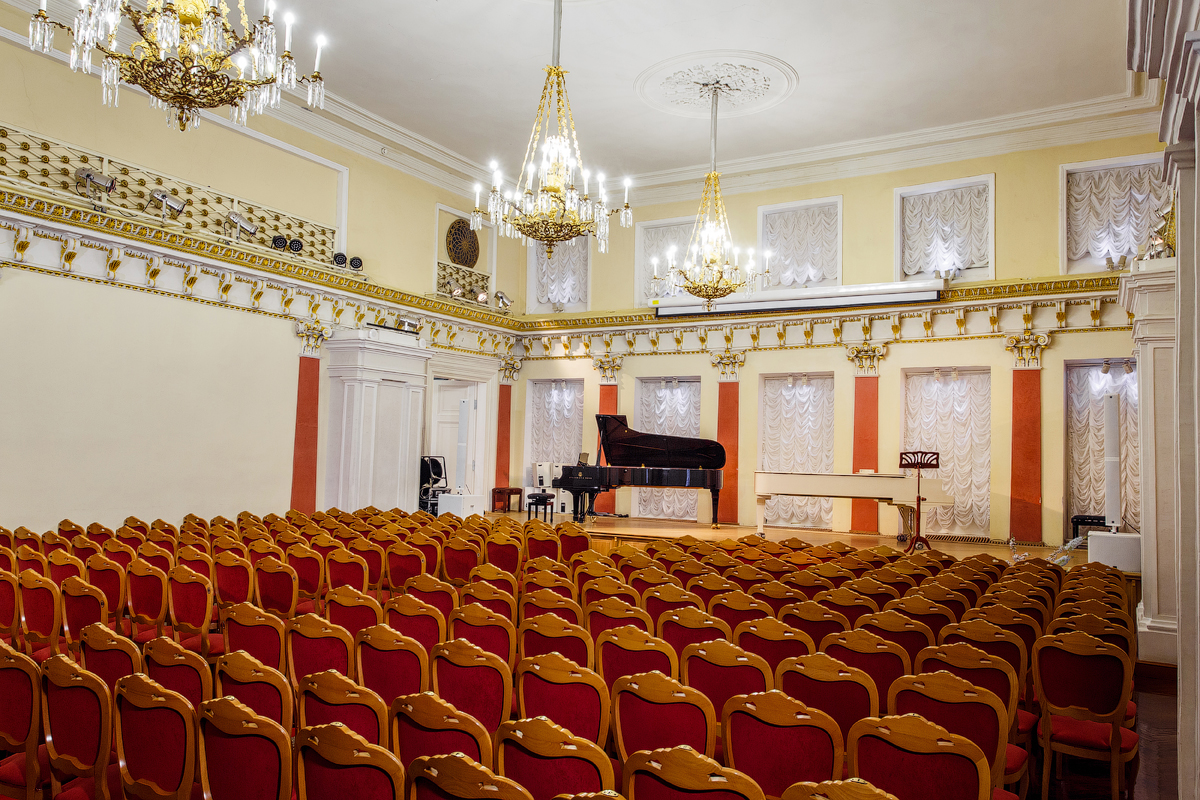 